LESSON:  I Can Give Compliments!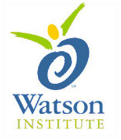 OUTLINEIntroduce the lesson:  I Can Give Compliments Ask students for their definitions of “compliment”Explain how compliments affect others:  they can make them feel good.  Emphasize that compliments can make YOU feel good too!Talk about WHO you can compliment (family members, friends, neighbors, teachers, etc.)Talk about WHAT you can compliment (clothing, personality, skills, etc.)Explain that there are 6 Guidelines for Giving ComplimentsBe warm and sincereBe specificBe generous – but not too muchSmile and make eye contactCheck tone of voiceKeep compliments polite and respectfulSummarize the guidelinesSo what do YOU think? discussion questionGive out the magnet cards			